АНКЕТНЫЕ СВЕДЕНИЯ О ПЕРЕВОДЧИКЕИмя, Фамилия: Намик Абдуллаев Отчество: Якуб оглы Информация о степени дипломированности: Присяжный дипломированный переводчик Турецкой Республики. Присяги переводчика имеются во многих нотариальных конторах  (в гг.Стамбуле, Измире). С 1996 года работаю со многими бюро переводов по всей Турции. Дом. и служ. ​​телефон: (+90) 232 892 47 96 Адрес электронной почты: namikabd@gmail.com или  namikabd@mail.ru или namikabd@hotmail.com  Мобильные телефоны: +90 536 827 39 17, +90 542 275 13 71, +90 505 716 09 78. Адрес местожительства: Acarlar Mah. 306.Sokak. No 17 – 35920 Selçuk / İzmirОб опыте работы: В Баку, в 1975-1996 гг. работал  в качестве переводчика и переводил поступающие с разных организаций и частных лиц статьи, книги, дипломы, диссертации, брошюры, книги. В 1996 году переехал в  Стамбул. Помимо бюро переводов в Турции, работаю также с различными переводческими структурами в России, странах СНГ и с другими зарубежными странами. Являюсь владельцем фирмы, которая имеет право заниматься и переводами. Место работы -  дома, поэтому имеются все возможности работать на дому. Общий переводческий стаж – свыше 40 лет.Языки перевода: Азербайджанский, турецкий, русский. Родной язык – азербайджанский.Языки перевода: турецкий, русский, азербайджанский (в любом направлении и комбинациях),Тематика выполняемых переводов: всякого рода  коммерческая документация, технические переводы (строительство, электричество, электроника, автомобили, легкая и пищевая промышленность, в том числе текстиль, готовая одежда, косметика, кулинария), веб-сайты, технология производства,  руководства по эксплуатации электрических и электронных бытовых изделий, каталоги и презентационные издания, документакция по экспорту и импорту, юридическая документация (учредительские документы, уставы и договора по различной тематике): делопроизводство, циркуляры подписи, доверенности, Технико-экономическое обоснование, деловые письма и презентации,стандартные документы - удостоверения, паспорта, дипломы, свидетельства, счета-фактуры, и пр. , внешнеторговая документация, годовой бухгалтерский баланс, отчет о прибылях и убытках, документы по годовой отчетности предприятия, деловая переписка, медицинские тексты, в том числе веб-сайты медицинских учреждений и центров.Производительность (за один рабочий день) в символах без пробелов: Турецко-русский – 15 000-20 000, русско-турецкий -8 000-12 000, турецко-азербайджанский – 12 000-16 000, азербайджано-турецкий - 8 000-12 000, азербайджанско-русский – 18 000-22 000, русско-азербайджанский – 10 000- 15 000.Образование: Завершил  Институт Философии И Права Академии Наук Азербайджанской ССР, кандидат философских наук. Образование от школы до аспирантуры получал на русском языке.Заправшиваемая цена за письменный перевод: (за единицу перевода – слово) в Долларах США: Турецко-русский – 0,15 , русско-турецкий - 0,02, турецко-азербайджанский – 0,15, азербайджано-турецкий - 0,02, азербайджанско-русский – 0,15, русско-азербайджанский – 0,02.За редактирование: Полцены от цены письменного перевода.За устный перевод (последовательный): 20 Долларов / часЗа сопровоождение и перевод на собственноми легковом автомобиле% 25 Долларов / час Дата и место рождения: 06.27.1951, Баку - Азербайджан Национальность: Азербайджанец.Информация о наличии офисного оборудования: имеется все необходимое для эффективной работы на дому (два новейших настольных компьютера, 3 новых ноутбука, 4 принтера, 2 сканера, mini İpad, видеокамера),три бесперебойных источника питания. Постоянное подключение к сети Интернет. Программное обеспечение: (все программы лицензионные) Windows 10, Microsoft Offise 2016, SDL Trados Studio 2017 и все дополнительные к нему программы, SDL MultiTerm 2017 Desktop,  LF_Aligner_4.05, Memsource, SDL Passolo 2011, Nero 2016 и все дополнительные к нему программы, Antivirus 2015 Касперского и SpyHunter 2015,  RegHunter 2015,  различные программы Adobe, ABBYY, в том числе ADOBE ACROBAT PRO DC, ABBYY FineReader 12 и ABBYY PDF Transformer+ Программа восстановления файлов Recua Pro 2015, Photoconverter Standard, Orfo 2016, FineCount Pro 2.6.0  и программы для аппаратного обслуживание компьютера, в том числе CCleaner Professional, SI Software Sandra.Дата: 15 01 2017С уважением, Намик АБДУЛЛАЕВ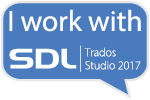 